etunimi sukunimiOpinnäytetyön nimi kirjoitetaan käyttäen tyyliä ”Työn nimi”Mahdollinen alaotsikko käyttäen
tyyliä ”Työn alaotsikko”XXXN tutkinto-ohjelma20XXTIIVISTELMÄSukunimi, Etunimi: Työn otsikko ja mahdollinen alaotsikkoOpinnäytetyö, AMK [tai Opinnäytetyö, ylempi AMK]Tutkinto-ohjelma [tarkastetaan Lokin kohdasta Opiskeluoikeuden tiedot]Kuukausi Vuosi [työn julkaisuaika, esim. Kesäkuu 2022]Sivumäärä: xx [kaikki sivut sisältäen liitteet]Tiivistelmäteksti alkaa tästä. Tiivistelmässä käytetään Tiivistelmä-tyyliä tyylivalikosta. Tiivistelmätekstin fonttikoko on 12, riviväli 1 ja molemmissa reunoissa tasaus. Tiivistelmän tulee mahtua tälle sivulle.Tiivistelmässä esitetään työn keskeisin sisältö eli mitä tehtiin (tausta, tehtävä ja tavoitteet) ja miten toteutettiin (menetelmä, tulokset ja johtopäätökset). Tiivistelmä ei sisällä kuvia, kaavioita, taulukoita, kaavoja, lainauksia eikä viittauksia. Tekstissä ei käytetä korostuksia, kuten alleviivausta, kursiivia ja lihavointia. Tiivistelmää kirjoittaessa käytetään passiivin imperfektiä (esim. tutkittiin, todettiin) paitsi silloin, kun selostetaan yleispäteviä tuloksia, jolloin voidaan käyttää preesensiä. Suomenkielisessä opinnäytetyössä tiivistelmä laaditaan sekä suomen että englannin kielellä. Englanninkielisessä opinnäytetyössä tiivistelmä laaditaan vain englanniksi.Avainsanat-kohtaan tiivistelmän alle kirjoitetaan opinnäytetyön sisältöä kuvaavat tärkeimmät avainsanat. Niiden avulla aihepiiristä kiinnostuneet löytävät työn. Avainsanojen valinnassa käytetään apuna YSO-sanastoa (YSO = yleinen suomalainen ontologia). Jos sana löytyy YSOsta, se kirjoitetaan löytyneessä muodossa. Tämä helpottaa työn löytymistä. Jos sanaa ei löydy YSOsta, käytetään omalla alalla vakiintunutta muotoa. Myös yritysten ja paikkojen nimiä voidaan käyttää avainsanoina.Kun valmis opinnäytetyö tallennetaan Theseukseen, syöttölomake antaa tallentaa vain YSO-sanastosta löytyviä sanoja. Kaikkia Avainsanat-laatikon sanoja et siis välttämättä pysty Theseukseen tallentamaan. Kaikki avainsanasi tulevat kuitenkin hakukoneiden löydettäväksi. Lisätietoa avainsanoista, YSO-sanoista ja muista asiasanoista löytyy kirjaston sivuilta.Avainsanat: Tähän kirjoitetaan oman opinnäytetyön sisältöä kuvaavat tärkeimmät avainsanat toisistaan pilkulla eroteltuinaABSTRACTLast name, First name: Thesis title and a possible subtitleBachelor’s thesis [or Master’s thesis] Degree programmeMonth YearNumber of pages: xxStart the text of your abstract here. You can use this page as a model for the abstract. Style of the abstract is Tiivistelmä.In the abstract, you answer the questions: What was the objective of your work? What did you do (steps and methods)? What results did you get? What are the conclusions?The abstract describes the central content of the thesis. Do not include any figures, charts, tables, equations, formulas, quotations, or references in the abstract. Furthermore, do not highlight any part of the text by underlining, italics, bold letters, etc. The length of the abstract is one page. Use the past tense and passive when writing the abstract (e.g. “the study was conducted as a…”), except when you explain universally applicable results, in which case the present tense can be used. If your publication is written in English, the abstract is only in English.Write the main keywords describing the content of your thesis below the abstract. They help those interested in the topic to find your work. Company and place names can also be used as keywords.Keywords: A comma separated list of the main keywords describing the content of your thesisalkusanatOpinnäytetyöhön voidaan sisällysluetteloa edeltävälle sivulle liittää alkusanat. Alkusanat-osa on lyhyt, tyyliltään ja sävyltään asiallinen ja myönteinen. Siinä on mahdollisuus osoittaa kiitossanat esimerkiksi opinnäytetyön rahoittajalle tai toimeksiantajalle.SISÄLLYS1 Ensimmäinen luku/ johdanto	72 Opinnäytetyöraportin osat	82.1 Kansi (Osa 1)	82.2 Tiivistelmä, alkusanat, sisällys, symboli- ja lyhenneluettelo (Osa 2)	82.3 Varsinaiset tekstisivut, lähdeluettelo ja mahdolliset liitteet (Osa 3)	92.4 Tämän mallipohjan käyttäminen muissa kirjallisissa töissä	93 Muita asettelussa huomioitavia seikkoja	93.1 Tekstiosan rakenne	93.2 Tekstin visualisointi ja havainnollistaminen	93.2.1 Taulukot, kuviot ja kuvat	93.2.2 Ohjelmakoodit ja algoritmit	123.2.3 Matemaattiset kaavat	123.2.4 Pitkät suorat lainaukset ja haastateltavien sitaatit	133.3 Saavutettavuus	13Lähteet	14Liite 1: Asettelumallissa käytettävät tyylit	16Symboli- ja lyhenneluettelo (Ei pakollinen)Työssä toistuvat ja tekstin ymmärtämisen kannalta keskeiset käsitteet, termit tai symbolit voidaan esittää erillisessä symboli- ja termiluettelossa. Usein riittää sekin, että terminologia avataan tekstissä, kun se siinä ensimmäisen kerran esiintyy. Symboli- ja termiluettelo sijoitetaan sisällysluetteloa seuraavalle sivulle.ÄLÄ POISTA TÄMÄN RIVIN ALLA OLEVAA OSANVAIHTOA.Ensimmäinen luku/ johdantoTämä on mallipohja, jota käytetään apuna SAMKin opinnäytetöissä. Mallipohja vastaa opinnäytetyön perusmuotoilusta annettuja ohjeita.Tavallinen teksti kirjoitetaan tyylillä Normaali (Normal). Raportissa käytetään fonttia Arial tai sitä läheisesti muistuttavaa fonttia. Suositeltava ja oikea tapa vaihtaa työn fontti on muokata tyyliä Normaali. Näin menetellen fontti vaihtuu koko työssä kantta lukuun ottamatta, sillä sen fonttimääritykset eivät periydy tyylistä Normaali. Pääotsikon tyyli on Otsikko1 (Heading1). Väliotsikkoon merkitään tyyliksi Otsikko2, alaotsikkoon Otsikko3. Enintään kolmea otsikkotasoa saa käyttää. Uusi pääotsikko voi alkaa samalta sivulta edellisen luvun päättyessä. Vaihtoehtoisesti pääotsikko voi aloittaa uuden sivun. Työssä on käytettävä johdonmukaisesti jompaakumpaa tapaa. Jos aiot käyttää jälkimmäistä tapaa, määritys on kätevin tehdä muokkaamalla tyyliä Otsikko 1 valinnan Muotoile | Kappale ponnahdusikkunalla kuvan 1 mukaisesti.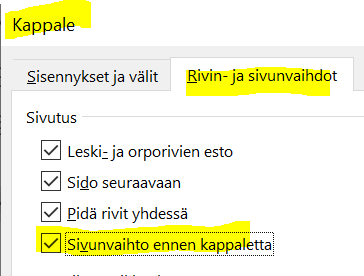 Kuva 1. Tyyliä Otsikko 1 voidaan muokata, jos halutaan pääotsikoiden alkavan uudelta sivulta.Tyylien käyttö on välttämätöntä automaattisen sisällysluettelon toimivuuden vuoksi. Sisällysluettelo päivitetään hiiren oikeanpuoleisesta painikkeesta sisällysluettelon päälle avautuvasta pikavalikosta Päivitä kenttä (Update Field) toiminnolla. Otsikoiden ylä- ja alapuolella oleva tyhjä tila on valmiiksi määritelty tyyleihin. Älä tee itse rivinvaihtoja otsikoiden ylä- tai alapuolelle.Kaikki käytössä olevat tyylit löytyvät Wordin valintanauhasta: Aloitus | Tyyli (Home | Styles). Opinnäytetyössä käytettävät tyylit on lueteltu liitteessä 1.Sivunumerointi on valmiiksi asetettu mallipohjaan. Sivujen numeroinnissa otetaan huomioon kaikki sivut kannesta alkaen, mutta sivunumero näkyy vasta ensimmäisellä tekstisivulla.Opinnäytetyöraportin osat Asettelumalli on jaettu osiin sivuilla olevien erilaisten asetusten vuoksi. Osanvaihtokohdat, rivinvaihdot ja muut piilomerkit saat näkyviin  valinnalla Wordin valintanauhasta Aloitus | Kappale. Älä poista osanvaihtoja.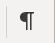 Kansi (Osa 1) Raportin kannessa on muusta tekstistä poikkeava ylätunniste. Kansi päättyy osanvaihtoon, älä siis poista sitä. Jos kannen tekstit ovat niin pitkiä, että ne siirtävät vuosiluvun (opinnäytetyön julkaisuvuosi) sivulle kaksi, poista tutkinto-ohjelman nimen yläpuolelta tarvittava määrä rivinvaihtoja.Tässä mallipohjassa joudutaan ”ohjemaisuutensa” vuoksi käyttämään toisinaan alalukuja, joissa on vain yksi kappale. Oman opinnäytetyön alaluvuissa pitää kuitenkin olla vähintään kaksi kappaletta.Tiivistelmä, alkusanat, sisällys, symboli- ja lyhenneluettelo (Osa 2)Tiivistelmäsivut, alkusanat, sisällysluettelosivu sekä symboli- ja lyhenneluettelo on erotettu varsinaisista tekstisivuista osanvaihdolla, sillä niissä ei näytetä sivunumeroarvoa. Älä siis poista symboli- ja lyhenneluettelosivun lopussa olevaa osanvaihtoa.Varsinaiset tekstisivut, lähdeluettelo ja mahdolliset liitteet (Osa 3)Varsinaisilla tekstisivuilla sekä lähdeluettelossa ja mahdollisissa liitteissä sivunumeroarvojen tulee näkyä ylätunnisteessa oikealla.Tämän mallipohjan käyttäminen muissa kirjallisissa töissäVoit käyttää opinnäytetyön mallipohjaa myös muissa tehtävissä. Poista tässä tapauksessa tarpeettomat sivut pohjasta (tiivistelmäsivut, alkusanat, symboli- ja lyhenneluettelo). Älä poista osanvaihtoa kannen äläkä symboli- ja lyhenneluettelosivun alareunassa, jotta sivunumerointi ei mene sekaisin.Muita asettelussa huomioitavia seikkojaTekstiosan rakenneOpinnäytetyön tekstiosan järjestys voi olla monenlainen. Keskustele ohjaajasi kanssa omasta ratkaisustasi.Tekstin visualisointi ja havainnollistaminenTaulukot, kuviot ja kuvat Opinnäytetyössä voidaan käyttää taulukoita, kuvioita ja kuvia, ja ne numeroidaan kukin omana sarjanaan (taulukko 1, taulukko 2 jne.; kuvio 1, kuvio 2 jne; kuva 1, kuva 2 jne.). Taulukkoon, kuvioon tai kuvaan viitataan aina sitä edeltävässä tekstissä sen numeron mukaisesti jommallakummalla seuraavista tavoista:virkkeessä: taulukko 1, kuviossa 3, kuvasta 4 jne.virkkeen lopussa: (taulukko 1), (kuvio 3) jne. Tee kaikki taulukot ja kuviot ulkoasultaan yhtenäisiksi. Esimerkki: Suomen suurimpien kaupunkien asukasmäärissä on isoja eroja, kuten taulukosta 1 havaitaan. Taulukko 1. Suomen suurimmat kaupungit 31.12.2010 (Tilastokeskus, 2011)Taulukon otsikko kirjoitetaan taulukon yläpuolelle ja nimetään Taulukko 1. Taulukon nimi, Taulukko 2. Taulukon nimi jne. Kuvion/kuvan otsikko kirjoitetaan kuvion/kuvan alapuolelle ja nimetään Kuvio 1. Kuvion nimi, Kuva 1. Kuvan nimi jne. Esimerkki: Korkosijoitukset olivat vuonna 2011 selkeästi yleisin sijoitusmuoto (kuvio 1). Sekä taulukoiden että kuvioiden/kuvien otsikoissa (eli ”kuvateksteissä”) käytetään tyyliä Taulukko_ja_kuvio_otsikot. Otsikoita ei eroteta tyhjällä rivillä taulukosta/kuviosta/kuvasta. Jos otsikkotekstinä on kokonainen lause, sen lopussa käytetään pistettä. Vajaiden lauseiden kanssa pistettä voi käyttää tai olla käyttämättä, kunhan toimii johdonmukaisesti samoin koko työn ajan.Kuvio 1. Yritys Oy:n sijoitusten jakauma omaisuuslajeittain vuonna 2011Taulukoiden, kuvioiden ja kuvien otsikoinnin saa pysymään juoksevana kopioimalla tämän asiakirjan vastaavia otsikoita. Esimerkiksi kuvan 2 otsikoksi on ensin kopioitu kuvan 1 otsikko sivulta 7. Tämän jälkeen se (pelkkä numerokin riittää) on valittu, ja hiiren oikean painikkeen valikosta valittu Päivitä kenttä (Update Field). Päivittäminen onnistuu myös näppäimistön F9-näppäimellä.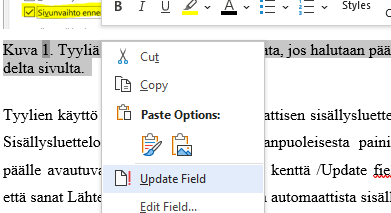 Kuva 2. Kopioimalla mallipohjan taulukoiden, kuvioiden, kuvien ja koodien otsikoita saadaan niiden juokseva numerointi toimimaan automaattisesti.Toinen vaihtoehto juoksevaan numerointiin on käyttää Wordin toimintoa Viittaukset | Lisää otsikko (References | Insert Caption) ja valita/luoda sopiva Otsikko (Label). Muista tällöin muuttaa otsikon tyyliksi Taulukko_ja_kuvio_otsikot.Ohjelmakoodit ja algoritmitErilliset ohjelmakoodit ja algoritmit kirjoitetaan käyttäen tyyliä Koodi. Jos koodiin tai algoritmiin viitataan muualla työssä, sille annetaan omana sarjanaan numeroitu otsikko alapuolelle (ohjelma 1, ohjelma 2 jne.). Näin on tehty alla ohjelmassa 1. Otsikossa käytetään tyyliä Taulukko_ja_kuvio_otsikot. Viittaus tekstissä tehdään vastaavasti kuin edellä kuvien ja kuvioiden tapauksessa.<h1 id=”thisParticularHeader”>Main heading</h1><p class=”introductionParagraph”>First paragraph…</p>Ohjelma 1. Html-elementeille voidaan antaa attribuutteja.Huomaa jälleen, että ohjelmien otsikoiden numerointi saadaan säilytettyä juoksevana samaan tapaan kuin edellä kuvien ja kuvioiden tapauksessa.Jos olet lisännyt koodin tai algoritmin ruutukaappauksena, sitä käsitellään kuvan tapaan (kuvat 1 ja 2).Matemaattiset kaavatKaavat keskitetään ja numeroidaan juoksevasti oikean marginaalin läheisyyteen. Esimerkiksi dynamiikan peruslaki voidaan ilmaista kaavallajossa F on voima, m on massa ja a on kiihtyvyys.Kaavoissa käytetään yleisiä matemaattisia merkintätapoja elisymbolit ja muuttujat kursivoidaanvektorit lihavoidaannumeroita, yksiköitä, operaattoreita (esim. +, <) ja alkeis-/erikoisfunktioita (esim. lim, sin) ei muotoilla.Kaavoihin viitataan tarvittaessa sen numeron mukaisesti: kaava (1), kaavasta (3) jne. Kaava (1) on tehty Wordin kaavaeditorilla ja numeroinnissa on hyödynnetty Wordin kenttiä, jolloin numeroinnin saa automaattisesti juoksevaksi. Voit käyttää sitä pohjana muille kaavoillesi seuraavasti: kopioi kaava sopivaan paikkaan, valitse se hiirellä ja painaa näppäimistöltä F9-näppäintä. Näin on tehty kaavan (2) kohdalla, jolloin numerointi on säilynyt juoksevana.Pitkät suorat lainaukset ja haastateltavien sitaatitPitkät lainaukset merkitään lohkolainauksina käyttäen tyyliä ”Pitkä lainaus” seuraavasti:Pitkät suorat lainaukset, joiden pituus on vähintään 40 sanaa, merkitään 1 cm sisennettyinä lohkolainauksina ilman lainausmerkkejä. Samoin merkitään tutkimusaineistona olevien haastateltavien sitaatit ja muut tutkimusaineistoesimerkit, vaikka ne olisivat alle 40 sanaa pitkiä. Lähde merkitään lohkolainauksen perään normaaliin tapaan. Tutkimusaineistona olevien haastateltavien sitaateista ei tehdä lähdemerkintää. (Meikäläinen, 2020, s. 10.)SaavutettavuusTee työstäsi saavutettava Theseuksen ohjeiden mukaisesti: https://submissions.theseus.fi/saavutettavuusohjeet.htm. LähteetTee lähdeviittaukset ja lähdeluettelo SAMKin viittausohjeen mukaisesti. Valitse opinnäytetyöraportissa lähdeluettelon tyyliksi Lähdeluettelo (Bibliography). Merkitse lähteiden mahdolliset nettiosoitteet johdonmukaisesti joko aktiivisina linkkeinä tai pelkkänä tekstinä.Allgeier, A. M. & Sengupta, S. K. (2018). Nitrile hydrogenation. Teoksessa D. S. Jackson (toim.), Hydrogenation: Catalysts and processes (s. 107–154). De Gruyter. https://doi.org/10.1515/9783110545210-005Alma Talent. (n.d.). Tunnuslukuopas. Haettu 1.11.2021 osoitteesta https://www.almatalent.fi/tietopalvelut/tunnuslukuopas  Behlen, B. (2019–2020). The Clash: London Calling [taidenäyttely]. Museum of London.Chen, X., Lun, Y., Yan, J., Hao, T. & Weng, H. (2019). Discovering thematic change and evolution of utilizing social media for healthcare research. BMC Medical Informatics and Decision Making, 19(Suppl 2), 39–53. https://doi.org/10.1186/s12911-019-0757-4Greek National Tourism Organisation. (n.d.). Chania. Haettu 22.10.2021 osoitteesta https://www.visitgreece.gr/islands/crete/chaniaHong, T. (2020). Kunniaan liittyvän väkivallan uhrin oikeudellinen asema [väitöskirja, Turun yliopisto]. UTUPub. http://urn.fi/URN:ISBN:978-951-29-7917-2Kananen, J. (2015). Online research for preparing your thesis: A guide for conducting qualitative and quantitative research online. Jyväskylän ammattikorkeakoulu.Kananen, J. (2018a). Digimarkkinointi ja sosiaalisen median markkinointi. Jyväskylän ammattikorkeakoulu.  Kananen, J. (2018b). Strateginen sisältömarkkinointi: Miten onnistun verkkosivujen ja sosiaalisen median sisällöntuotannossa? Jyväskylän ammattikorkeakoulu.Kananen, J., Hämäläinen, B. & Malinen, J. (2008). Keski-Suomesta vientimarkkinoille: Pk-yritysten vientiin liittyvät vaikeudet. Jyväskylän ammattikorkeakoulu.Kuoppamäki, P. (2020). Korona ja kilpailuoikeus. Defensor Legis, (3), 437–444.Nummenmaa, L., Hari, R., Hietanen, J. K. & Glerean, E. (2018). Maps of subjective feelings [tietoaineisto]. Zenodo. http://doi.org/10.5281/zenodo.1291730Offsprout. (31.5.2019). MainWP Review 2019: WordPress Website Management Tool. Offsprout blog. https://offsprout.com/blog/mainwp-review-2019Rantala, O. & Puhakka, R. (2019). Lasten ja nuorten luontoyhteyden vahvistamisesta perusta tulevaisuuden lähimatkailulle. Matkailututkimus, 15(1), 93–96. https://doi.org/10.33351/mt.84347RT 07-11300. (2018). Aurinkosuojaus. Rakennustieto. https://kortistot.rakennustieto.fiLiite 1: Asettelumallissa käytettävät tyylitNumeroi liitteet, ja viittaa niihin tekstissä samalla tavalla kuin taulukoihin ja kuvioihin, esimerkiksi (liite 1) tai liitteessä 1.Perehdy opinnäytetyön ohjeeseen SAMKin www-sivulla. Opinnäytetyön ohjaajasi neuvoo työn sisällön ja rakenteen suunnittelussa. Kirjastosta saat apua lähdemateriaalin etsintään. Opinnäytetyön asetteluun liittyvistä asioista voit kysyä opinnäytetyön ohjaajalta tai tutkimusviestinnän tai -menetelmien opettajalta. Menestystä opinnäytetyöhön!Poista tämän ja muiden sivujen ohjetekstit omasta opinnäytetyöstäsi. Jos kirjoitat jotain muuta työtä, poista tarvittaessa myös tiivistelmäsivut, alkusanat sekä symboli- ja lyhenneluettelo.KaupunkiAsukasmääräHelsinki588 549Espoo247 970Tampere213 217Vantaa200 055Turku177 326Tyylin nimiTyylin käyttö ja asetuksetNimi_tutkinto-ohjelma_vuosikannessafonttikoko 14, Arial, suuraakkosin, keskitetty Työn nimikannessa Opinnäytetyön nimifonttikoko 24, Arial, lihavoitu, keskitettyvälistys ennen 42, jälkeen 12Työn alaotsikkokannessa mahdollinen alaotsikkofonttikoko 18, Arial, keskitettyNormaali (Normal)leipäteksti, Arial,fonttikoko 12, riviväli 1,5, molempien reunojen tasaus, tavutusOtsikko1 (Heading1)pääotsikotfonttikoko 14, suuraakkoset, vasen reuna tasatturiviväli 1, välistys ennen 60, jälkeen 36Otsikko2 (Heading2)väliotsikotfonttikoko 12, vasen reuna tasatturiviväli 1, välistys ennen 30, jälkeen 24Otsikko3 (Heading3)alaotsikotfonttikoko 12, vasen reuna tasatturiviväli 1, välistys ennen 30, jälkeen 24Tiivistelmätiivistelmässä olevat tekstitfonttikoko 12, riviväli 1, molempien reunojen tasaus, tavutusAlkusanat_Sisällys_Symboliluettelo_otsikotalkusanojen, sisällysluettelon, symboliluettelon otsikot,fonttikoko 14, suuraakkoset, sivunvaihto ennenTaulukko_ja_kuvio_otsikottaulukon otsikko tulee taulukon yläpuolelle ja kuvan/kuvion/kaavion/koodin otsikko sen alapuolelle, fonttikoko 12, riviväli 1, vasen reuna tasattuKoodikoodit ja algoritmit, fontti Courier New, riviväli 1, vasen reuna tasattuLähdeluettelo (Bibliography)fonttikoko 12, riviväli 1, vasen reuna tasattuPitkä lainausvähintään 40 sanan lainauksissa ja tutkimusaineistona olevien haastateltavien sitaateissa, sisennys vasemmalta 1 cm, riviväli 1Lähteet_ja_liitteet_otsikotlähdeluettelon ja liitteiden otsikot, muotoilu sama kuin Otsikko 1, mutta ei otsikkonumeroa ja alkavat omilta sivuiltaan